ПРОТОКОЛ заседания конкурсной комиссииАКЦИОНЕРНОЕ ОБЩЕСТВО «ВАГОНРЕММАШ» (АО «ВРМ»)«27» октября 2020 г.					                № ВРМ – ЗК/56 - КК1Присутствовали:Председатель Конкурснойкомиссии									Члены Конкурсной комиссии:Повестка дня:     О подведении итогов запроса котировок цен № 56/ЗК-АО «ВРМ»/2020 (далее – открытый конкурс) на право заключения Договора поставки лесопиломатериала (далее – Товар) для нужд Тамбовского ВРЗ, Воронежского ВРЗ - филиалов АО «ВРМ» в ноябре-декабре 2020 г. и 1 полугодии 2021г.    Информация представлена заместителем начальника службы МТО Комаровым В.А.Комиссия решила:Согласиться с выводами и предложениями экспертной группы (протокол от «27» октября 2020 г. № ВРМ-ЗК56-ЭГ2):         1) В связи с тем, что ни одна котировочная заявка не соответствует требованиям запроса котировок цен № 56/ЗК-АО «ВРМ»/2020, в соответствии с п. 5.14. пп. 3) котировочной документации признать запрос котировок цен № 56/ЗК-АО «ВРМ»/2020 несостоявшимся.Решение принято единогласно.Подписи.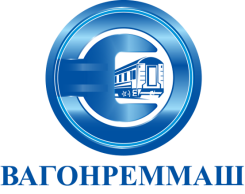 АКЦИОНЕРНОЕ ОБЩЕСТВО «ВАГОНРЕММАШ»105005, г. Москва, наб. Академика Туполева, дом 15, корпус 2, офис 27тел. (499) 550-28-90, факс (499) 550-28-96, www.vagonremmash.ru